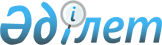 О внесении изменения и дополнений в решение Бурлинского районного маслихата от 24 декабря 2013 года № 17- 3 "Об утверждении Правил оказания социальной помощи, установления размеров и определения перечня отдельных категорий нуждающихся граждан Бурлинского района"
					
			Утративший силу
			
			
		
					Решение Бурлинского районного маслихата Западно-Казахстанской области от 19 августа 2015 года № 29-3. Зарегистрировано Департаментом юстиции Западно-Казахстанской области 23 сентября 2015 года № 4059. Утратило силу решением Бурлинского районного маслихата Западно-Казахстанской области от 13 февраля 2020 года № 47-6
      Сноска. Утратило силу решением Бурлинского районного маслихата Западно-Казахстанской области от 13.02.2020 № 47-6 (вводится в действие со дня первого официального опубликования).

      В соответствии с Бюджетным кодексом Республики Казахстан от 4 декабря 2008 года, Законом Республики Казахстан от 23 января 2001 года "О местном государственном управлении и самоуправлении в Республике Казахстан", постановлениями Правительства Республики Казахстан от 21 мая 2013 года № 504 "Об утверждении Типовых правил оказания социальной помощи, установления размеров и определения перечня отдельных категорий нуждающихся граждан", от 19 февраля 2015 года № 82 "Об утверждении Правил использования целевых текущих трансфертов из республиканского бюджета на 2015 год областными бюджетами, бюджетами городов Астаны и Алматы на оказание социальной защиты и помощи населению и признании утратившим силу постановления Правительства Республики Казахстан от 17 февраля 2014 года № 97 "Об утверждении Правил использования целевых текущих трансфертов из республиканского бюджета на 2014-2016 годы областными бюджетами, бюджетами городов Астаны и Алматы на оказание социальной защиты и помощи населению", приказом Министра здравоохранения и социального развития Республики Казахстан от 23 февраля 2015 года № 88 "Об утверждении форм социального контракта активизации семьи и индивидуального плана помощи семье" (Зарегистрирован в Министерстве юстиции Республики Казахстан 17 марта 2015 года № 10474) Бурлинский районный маслихат РЕШИЛ:

      1. Внести в решение Бурлинского районного маслихата от 24 декабря 2013 года № 17-3 "Об утверждении Правил оказания социальной помощи, установления размеров и определения перечня отдельных категорий нуждающихся граждан Бурлинского района" (зарегистрированное в Реестре государственной регистрации нормативных правовых актов за № 3408, опубликованное 23 января 2014 года в газете "Бөрлі жаршысы - Бурлинские вести") следующие изменение и дополнения:

      в Правилах оказания социальной помощи, установления размеров и определения перечня отдельных категорий нуждающихся граждан Бурлинского района, утвержденных указанным решением:

      в пункте 24-1 первый, второй и третий абзацы исключить;

      дополнить пунктами 14-1, 14-2, 14-3, 14-4, 14-5 следующего содержания:

      "14-1. Уполномоченный орган, аким сельского округа либо ассистент дают консультацию претенденту об условиях участия в проекте "Өрлеу" и при его согласии на участие проводят собеседование.

      При проведении собеседования определяются:

      1) право претендента на получение ОДП;

      2) виды предоставляемых специальных социальных услуг членам семьи с учетом их индивидуальных потребностей;

      3) государственные меры оказания содействия занятости.

      По результатам собеседования оформляется лист собеседования согласно приложению 1 к Постановлению Правительства от 19 февраля 2015 года № 82 "Об утверждении Правил использования целевых текущих трансфертов из республиканского бюджета на 2015 год областными бюджетами, бюджетами городов Астаны и Алматы на оказание социальной защиты и помощи населению и признании утратившим силу постановления Правительства Республики Казахстан от 17 февраля 2014 года № 97 "Об утверждении Правил использования целевых текущих трансфертов из республиканского бюджета на 2014-2016 годы областными бюджетами, бюджетами городов Астаны и Алматы на оказание социальной защиты и помощи населению" (далее - Постановление).

      14-2. Претендент, подписавший лист собеседования, заполняет заявление на участие в проекте "Өрлеу", анкету о семейном и материальном положении по формам согласно приложениям 2, 3 к Постановлению с приложением:

      1) документа, удостоверяющего личность;

      2) сведений о составе семьи по форме согласно приложению 4 к Постановлению;

      3) документа, подтверждающего установление опеки (попечительства) над членом семьи (при необходимости);

      4) документа, подтверждающего регистрацию по постоянному месту жительства, или адресной справки или справки акима сельского округа;

      5) сведений о наличии личного подсобного хозяйства по форме согласно приложению 5 к Постановлению. 

      14-3. Участковые комиссии в течение трех рабочих дней со дня поступления документов проводят обследование материального положения заявителя, составляют акт обследования по форме согласно приложению 8 к Постановлению, готовят заключение участковой комиссии по форме, согласно приложению 9 к Постановлению, и передают его в уполномоченный орган или акиму сельского округа.

      14-4. Аким сельского округа передает документы заявителей с приложением заключения участковой комиссии в уполномоченный орган не позднее десяти рабочих дней со дня их принятия.

      14-5. Уполномоченный орган:

      1) после получения документов от акима сельского округа или участковой комиссии в течение одного рабочего дня формирует электронный макет дела заявителя, включающий электронные копии заявления, документов, представленных заявителем, определяет месячный размер ОДП на каждого члена семьи;

      2) после определения права на ОДП в течение одного рабочего дня направляет заявителя и членов семьи, отнесенных к категории самозанятых, безработных, за исключением случаев:

      стационарного, амбулаторного лечения (при предоставлении подтверждающих документов от соответствующих медицинских организаций);

      осуществления кроме основного претендента на участие в государственных мерах содействия занятости ухода за детьми до трех лет, ребенком-инвалидом до восемнадцати лет, инвалидами первой и второй групп, престарелыми старше восьмидесяти лет, которые нуждаются в постороннем уходе и помощи, и инвалидов первой, второй группы, учащихся, студентов, слушателей, курсантов и магистрантов очной формы обучения, для участия в государственных мерах содействия занятости в центр занятости для заключения социального контракта либо представляет направление на иные меры содействия занятости, реализуемые за счет средств местного бюджета. 

      При этом уполномоченный орган передает список направленных лиц в центр занятости. Центр занятости не позднее трех рабочих дней со дня получения списка претендентов заключает социальный контракт и направляет копию социального контракта в уполномоченный орган; 

      3) после получения копии социального контракта в течение двух рабочих дней приглашает заявителя и членов его семьи для разработки индивидуального плана, и заключения социального контракта активизации семьи согласно формам, утвержденным приказом Министра здравоохранения и социального развития от 23 февраля 2015 года № 88 "Об утверждении форм социального контракта активизации семьи и индивидуального плана помощи семье".

      2. Руководителю аппарата районного маслихата (Б. Б. Мукашева) обеспечить государственную регистрацию данного решения в органах юстиции, его официальное опубликование в информационно-правовой системе "Әділет" и в средствах массовой информации.

      3. Настоящее решение вводится в действие со дня первого официального опубликования.
      "СОГЛАСОВАН"
Заместитель акима
Западно-Казахстанской области
___________________Б. Макен
28.08.2015 г.
					© 2012. РГП на ПХВ «Институт законодательства и правовой информации Республики Казахстан» Министерства юстиции Республики Казахстан
				
      Председатель сессии

Е. Кемелханов

      Секретарь маслихата

А. Куликешев
